TEMAT KOMPLEKSOWY: WIELKANOCNE ZWYCZAJE.TEMAT DNIA: BAZIE KOTKI.Ćwiczenie z jogi „Drzewo” (według I. Bierman)Dziecko stoi prosto przed rodzicem i naśladuje jego ruchy. Rodzic objaśnia słownie każdy ruch.Stań prosto, ręce trzymaj wzdłuż ciała. Podnieś trochę prawą stopę i oprzyj ją na kostce lewej stopy. Czubki palców prawej stopy niech dotykają podłogi. Powoli podnieś ręce do góry, a dłonie złóż nad głową. Oddychaj głęboko i spokojnie. Powoli opuść ręce i postaw prawą stopę na podłodze. Rozluźnij ramiona, zamknij oczy i chwilę pozostań w tej pozycji. Potem zrób to samo podnosząc lewą stopę.Podczas tego ćwiczenia warto zaznaczyć stronę lewą i prawą (nogi i ręce) poprzez założenie frotki, wstążeczki lub narysowanie kropeczki albo przyklejenie naklejki. Zgromadzenie wierzbowych gałązek. Dziecko dokładnie przygląda się, dotyka i omawia wygląd. Praca plastyczna „Bazie kotki w wazonie”.POTRZEBNE MATERIAŁY:Wata (zamiast waty można użyć np. białej wełny, plasteliny, krepy)Brązowa plastelina (zamiast plasteliny można użyć kredkę lub pisak)KlejSztywna kartka A4 w dowolnym kolorzeWycięty wazon z białej kartki ( dowolnym kształcie) KredkiNożyczkiDziecko rysuje wazon w dowolnym kształcie, koloruje go według własnego pomysłu, wycina i przykleja na kolorowej kartce. Następnie z brązowej plasteliny należy wykonać 5 gałązek („wałeczki” z plasteliny – jeżeli nie ma plasteliny można narysować kredką lub pisakiem bądź namalować farbami) oraz ułożyć je w odpowiednim miejscu na kartce. Do każdej gałązki przyklejamy kuleczki z waty (można zrobić kuleczki z białej plasteliny, wełny, krepy itp..). GOTOWE!Zabawa orientacyjno-porządkowa „Kotki nie tylko wierzbowe”.Dziecko czworakuje w różnych kierunkach pokoju. Na hasło „Kotek idzie spać” – dziecko zwija się w kłębek. Powtarzamy zabawę kilka razy. Karta pracy dla chętnego dziecka. (Załącznik nr 1)Na zakończenie wręczamy wycięta pisankę, którą dziecko przykleja do koszyczka (wyjaśniono w zadaniach z poniedziałku).Przykładowe prace plastyczne „Bazie kotki w wazonie”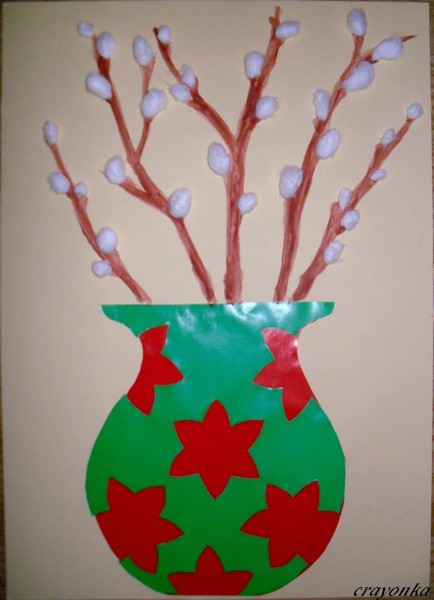 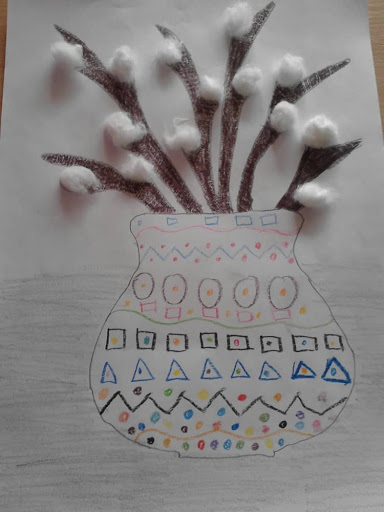 